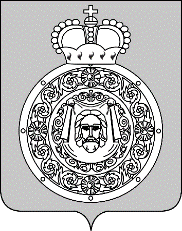 Администрациягородского округа ВоскресенскМосковской областиП О С Т А Н О В Л Е Н И Е__________________ № ________________О внесении изменений в муниципальную программу «Развитие институтов гражданского общества, повышение эффективности местного самоуправления и реализации молодежной политики», утвержденную постановлением Администрации городского округа Воскресенск Московской области от 05.12.2022 № 6369 (с изменениями от 28.02.2023 № 913, от 14.04.2023 № 1972, от 25.05.2023 № 2715, от 09.08.2023 № 4444, от 01.09.2023 № 4952, от 13.09.2023 № 5240, от 17.11.2023 № 6826, от 19.01.2024 № 152, от 05.02.2024 № 480, от 27.02.2024 № 895, от 22.03.2024 № 1355)Руководствуясь Порядком разработки и реализации муниципальных программ городского округа Воскресенск Московской области, утвержденным постановлением Администрации                   городского округа Воскресенск Московской области от 22.11.2022 № 6092 (с изменениями                       от 20.01.2023 № 219, от 07.04.2023 № 1835, от 23.06.2023 № 3381, от 21.08.2023 № 4689,                          от 10.01.2024 № 11), в связи с изменением объемов финансирования мероприятий ПОСТАНОВЛЯЮ:1. Внести в муниципальную программу «Развитие институтов гражданского общества,                 повышение эффективности местного самоуправления и реализации молодежной политики»,               утвержденную постановлением Администрации городского округа Воскресенск Московской                области от 05.12.2022 № 6369 (с изменениями от 28.02.2023 № 913, от 14.04.2023 № 1972,                                от 25.05.2023 № 2715, от 09.08.2023 № 4444, от 01.09.2023 № 4952, от 13.09.2023 № 5240,                        от 17.11.2023 № 6826, от 19.01.2024 № 152, от 05.02.2024 № 480, от 27.02.2024 № 895, от 22.03.2024 № 1355), следующие изменения:1.1. Подраздел 9.1 «Перечень мероприятий подпрограммы 1 «Развитие системы                                  информирования населения о деятельности органов местного самоуправления городских округов Московской области, создание доступной современной медиасреды» раздела 9 «Подпрограмма 1 «Развитие системы информирования населения о деятельности органов местного самоуправления городских округов Московской области, создание доступной современной медиасреды» изложить в редакции согласно приложению 1 к настоящему постановлению;1.2. Подраздел 14.1 «Перечень мероприятий подпрограммы 6 «Обеспечивающая                             подпрограмма» раздела 14 «Подпрограмма 6 «Обеспечивающая подпрограмма» изложить в                               редакции согласно приложению 2 к настоящему постановлению.2. Опубликовать настоящее постановление в периодическом печатном издании «Фактор - инфо» и разместить на официальном сайте городского округа Воскресенск.3. Контроль за исполнением настоящего постановления возложить на заместителя Главы      городского округа Воскресенск Овсянкину Е.В.Глава городского округа Воскресенск                                                                                  А.В. МалкинПриложение 1к постановлению Администрациигородского округа ВоскресенскМосковской областиот_______________№____________9.1. Перечень мероприятий подпрограммы 1 «Развитие системы информирования населения о деятельности органов местного самоуправления городских округов Московской области, создание доступной современной медиасреды»Приложение 2к постановлению Администрациигородского округа ВоскресенскМосковской областиот_______________№____________14.1. Перечень мероприятий подпрограммы 6 «Обеспечивающая подпрограмма»№ п/пМероприятие подпрограммыСроки исполнения мероприятияИсточники финансированияВсего (тыс. руб.)Объем финансирования по годам (тыс. руб.)Объем финансирования по годам (тыс. руб.)Объем финансирования по годам (тыс. руб.)Объем финансирования по годам (тыс. руб.)Объем финансирования по годам (тыс. руб.)Объем финансирования по годам (тыс. руб.)Объем финансирования по годам (тыс. руб.)Объем финансирования по годам (тыс. руб.)Объем финансирования по годам (тыс. руб.)Ответственный за выполнение мероприятия подпрограммы№ п/пМероприятие подпрограммыСроки исполнения мероприятияИсточники финансированияВсего (тыс. руб.)2023 год 2024 год 2024 год 2024 год 2024 год 2024 год 2025 год2026 год2027 годОтветственный за выполнение мероприятия подпрограммы123456777778910111Основное мероприятие 01. Информирование населения об основных событиях социально-экономического развития и общественно-политической жизни2023-2027Итого:136 676,7026 074,5025 382,0025 382,0025 382,0025 382,0025 382,0027 220,0028 100,0029 900,20х1Основное мероприятие 01. Информирование населения об основных событиях социально-экономического развития и общественно-политической жизни2023-2027Средства бюджета городского округа Воскресенск136 676,7026 074,5025 382,0025 382,0025 382,0025 382,0025 382,0027 220,0028 100,0029 900,20х1Основное мероприятие 01. Информирование населения об основных событиях социально-экономического развития и общественно-политической жизни2023-2027Внебюджетные средства0,000,000,000,000,000,000,000,000,000,00х1.1Мероприятие 01.01. Информирование населения муниципального образования о деятельности органов местного самоуправления муниципального образования Московской области посредством социальных сетей, мессенджеров, e-mail - рассылок, SMS -информирования2023 -2027Итого:1260,00540,00720,00720,00720,00720,00720,000,000,000,00Управление внутренних коммуникаций1.1Мероприятие 01.01. Информирование населения муниципального образования о деятельности органов местного самоуправления муниципального образования Московской области посредством социальных сетей, мессенджеров, e-mail - рассылок, SMS -информирования2023 -2027Средства бюджета городского округа Воскресенск 1260,00540,00720,00720,00720,00720,00720,000,000,000,00Управление внутренних коммуникаций1.1Мероприятие 01.01. Информирование населения муниципального образования о деятельности органов местного самоуправления муниципального образования Московской области посредством социальных сетей, мессенджеров, e-mail - рассылок, SMS -информирования2023 -2027Внебюджетные средства0,000,000,000,000,000,000,000,000,000,00Управление внутренних коммуникаций1.1Мероприятие 01.01. Информирование населения муниципального образования о деятельности органов местного самоуправления муниципального образования Московской области посредством социальных сетей, мессенджеров, e-mail - рассылок, SMS -информирования2023 -2027В пределах средств, предусмотренных на обеспечение деятельностиУправление внутренних коммуникаций1.1Информационные материалы изготовлены и размещены в социальных сетях, мессенджерах, направленны по электронной почте и смс рассылкой, штукаххВсего2023 годИтого 2024 годВ том числе:В том числе:В том числе:В том числе:2025 год2026 год2027 годх1.1Информационные материалы изготовлены и размещены в социальных сетях, мессенджерах, направленны по электронной почте и смс рассылкой, штукаххВсего2023 годИтого 2024 год1 квар-тал1 полугодие9 месяцев12 месяцев2025 год2026 год2027 годх1.1Информационные материалы изготовлены и размещены в социальных сетях, мессенджерах, направленны по электронной почте и смс рассылкой, штукахх173072697326974017435348705230569740112001120011200х1.2Мероприятие 01.02. Информирование населения об основных событиях социально-экономического развития, общественно-политической жизни, освещение деятельности в электронных СМИ, распространяемых в сети Интернет (сетевых изданиях)2023 -2027Итого:13 745,602 217,602 328,002 328,002 328,002 328,002 328,003 000,003 200,003 000,00Управление внутренних коммуникаций1.2Мероприятие 01.02. Информирование населения об основных событиях социально-экономического развития, общественно-политической жизни, освещение деятельности в электронных СМИ, распространяемых в сети Интернет (сетевых изданиях)2023 -2027Средства бюджета городского округа Воскресенск13 745,602 217,602 328,002 328,002 328,002 328,002 328,003 000,003 200,003 000,00Управление внутренних коммуникаций1.2Мероприятие 01.02. Информирование населения об основных событиях социально-экономического развития, общественно-политической жизни, освещение деятельности в электронных СМИ, распространяемых в сети Интернет (сетевых изданиях)2023 -2027Внебюджетные средства0,000,000,000,000,000,000,000,000,000,00Управление внутренних коммуникаций1.2Информационные материалы изготовлены и размещены в сетевых изданиях, штукаххВсего2023 годИтого 2024 годВ том числе:В том числе:В том числе:В том числе:2025 год2026 год2027 годх1.2Информационные материалы изготовлены и размещены в сетевых изданиях, штукаххВсего2023 годИтого 2024 год1 квар-тал1 полугодие9 месяцев12 месяцев2025 год2026 год2027 годх1.2Информационные материалы изготовлены и размещены в сетевых изданиях, штукахх7571421804590135180145145145х1.3Мероприятие 01.03. Информирование населения об основных событиях социально-экономического развития, общественно-политической жизни, освещение деятельности путем изготовления и распространения (вещания) телепередач2023 -2027Итого:80 442,5013 042,5016 500,0016 500,0016 500,0016 500,0016 500,0017 000,0017 400,0016 500,00Управление внутренних коммуникаций1.3Мероприятие 01.03. Информирование населения об основных событиях социально-экономического развития, общественно-политической жизни, освещение деятельности путем изготовления и распространения (вещания) телепередач2023 -2027Средства бюджета городского округа Воскресенск80 442,5013 042,5016 500,0016 500,0016 500,0016 500,0016 500,0017 000,0017 400,0016 500,00Управление внутренних коммуникаций1.3Мероприятие 01.03. Информирование населения об основных событиях социально-экономического развития, общественно-политической жизни, освещение деятельности путем изготовления и распространения (вещания) телепередач2023 -2027Внебюджетные средства0,000,000,000,000,000,000,000,000,000,00Управление внутренних коммуникаций1.3Осуществлено изготовление и распространение телематериалов об основных событиях социально-экономического развития, общественно-политической жизни, освещение деятельности, минутаххВсего2023 годИтого 2024 годВ том числе:В том числе:В том числе:В том числе:2025 год2026 год2027 годх1.3Осуществлено изготовление и распространение телематериалов об основных событиях социально-экономического развития, общественно-политической жизни, освещение деятельности, минутаххВсего2023 годИтого 2024 год1 квар-тал1 полугодие9 месяцев12 месяцев2025 год2026 год2027 годх1.3Осуществлено изготовление и распространение телематериалов об основных событиях социально-экономического развития, общественно-политической жизни, освещение деятельности, минутахх849526552690500123019602690105010501050х1.4Мероприятие 01.04. Информирование населения об основных событиях социально-экономического развития, общественно-политической жизни, освещение деятельности путем изготовления и распространения (вещания) радиопрограммы2023 -2027Итого:0,000,000,000,000,000,000,000,000,000,00Управление внутренних коммуникаций1.4Мероприятие 01.04. Информирование населения об основных событиях социально-экономического развития, общественно-политической жизни, освещение деятельности путем изготовления и распространения (вещания) радиопрограммы2023 -2027Средства бюджета городского округа Воскресенск0,000,000,000,000,000,000,000,000,000,00Управление внутренних коммуникаций1.4Мероприятие 01.04. Информирование населения об основных событиях социально-экономического развития, общественно-политической жизни, освещение деятельности путем изготовления и распространения (вещания) радиопрограммы2023 -2027Внебюджетные средства0,000,000,000,000,000,000,000,000,000,00Управление внутренних коммуникаций1.4Осуществлено изготовление и распространение радиоматериалов об основных событиях социально-экономического развития, общественно-политической жизни, освещение деятельности, минутаххВсего2023 годИтого 2024 годВ том числе:В том числе:В том числе:В том числе:2025 год2026 год2027 годх1.4Осуществлено изготовление и распространение радиоматериалов об основных событиях социально-экономического развития, общественно-политической жизни, освещение деятельности, минутаххВсего2023 годИтого 2024 год1 квартал1 полугодие9 месяцев12 месяцев2025 год2026 год2027 годх1.4Осуществлено изготовление и распространение радиоматериалов об основных событиях социально-экономического развития, общественно-политической жизни, освещение деятельности, минутахх0000000000х1.5Мероприятие 01.05. Информирование населения об основных событиях социально-экономического развития, общественно-политической жизни, освещение деятельности в печатных СМИ2023 -2027Итого:37 769,009 335,005 234,005 234,005 234,005 234,005 234,006 600,006 800,009 800,00Управление внутренних коммуникаций1.5Мероприятие 01.05. Информирование населения об основных событиях социально-экономического развития, общественно-политической жизни, освещение деятельности в печатных СМИ2023 -2027Средства бюджета городского округа Воскресенск37 769,009 335,005 234,005 234,005 234,005 234,005 234,006 600,006 800,009 800,00Управление внутренних коммуникаций1.5Мероприятие 01.05. Информирование населения об основных событиях социально-экономического развития, общественно-политической жизни, освещение деятельности в печатных СМИ2023 -2027Внебюджетные средства0,000,000,000,000,000,000,000,000,000,00Управление внутренних коммуникаций1.5Информационные материалы изготовлены и размещены в печатных СМИ, штукаххВсего2023 годИтого 2024 годВ том числе:В том числе:В том числе:В том числе:2025 год2026 год2027 годх1.5Информационные материалы изготовлены и размещены в печатных СМИ, штукаххВсего2023 годИтого 2024 год1 квартал1 полугодие9 месяцев12 месяцев2025 год2026 год2027 годх1.5Информационные материалы изготовлены и размещены в печатных СМИ, штукахх0-00000000х1.5Осуществлено издание печатного СМИ с нормативно правовыми актами и официальной информацией городского округа Московской области.Печатный лист, штукаххВсего2023 годИтого 2024 годВ том числе:В том числе:В том числе:В том числе:2025 год2026 год2027 годх1.5Осуществлено издание печатного СМИ с нормативно правовыми актами и официальной информацией городского округа Московской области.Печатный лист, штукаххВсего2023 годИтого 2024 год1 квартал1 полугодие9 месяцев12 месяцев2025 год2026 год2027 годх1.5Осуществлено издание печатного СМИ с нормативно правовыми актами и официальной информацией городского округа Московской области.Печатный лист, штукахх5708130811002755508251100110011001100х1.6Мероприятие 01.06. Организация мониторинга СМИ, блогосферы, проведение медиа-исследований аудитории СМИ на территории муниципального образования2023Итого:599,50599,500,000,000,000,000,000,000,000,00Управление внутренних коммуникаций (мероприятие исключено с 2024 года)1.6Мероприятие 01.06. Организация мониторинга СМИ, блогосферы, проведение медиа-исследований аудитории СМИ на территории муниципального образования2023Средства бюджета городского округа Воскресенск599,50599,500,000,000,000,000,000,000,000,00Управление внутренних коммуникаций (мероприятие исключено с 2024 года)1.6Мероприятие 01.06. Организация мониторинга СМИ, блогосферы, проведение медиа-исследований аудитории СМИ на территории муниципального образования2023Внебюджетные средства0,000,000,000,000,000,000,000,000,000,00Управление внутренних коммуникаций (мероприятие исключено с 2024 года)1.6Аналитический отчет, штукаххВсего2023 годИтого 2024 годВ том числе:В том числе:В том числе:В том числе:2025 год2026 год2027 годх1.6Аналитический отчет, штукаххВсего2023 годИтого 2024 год1 квартал1 полугодие9 месяцев12 месяцев2025 год2026 год2027 годх1.6Аналитический отчет, штукахх1616--------х1.7Мероприятие 01.07. Информирование населения путем изготовления и распространения полиграфической продукции о социально значимых вопросах в деятельности органов местного самоуправления муниципального образования, формирование положительного образа муниципального образования как социально ориентированного, комфортного для жизни и ведения предпринимательской деятельности2023 -2027Итого:2 860,10339,90600,00600,00600,00600,00600,00620,00700,00600,20Управление внутренних коммуникаций1.7Мероприятие 01.07. Информирование населения путем изготовления и распространения полиграфической продукции о социально значимых вопросах в деятельности органов местного самоуправления муниципального образования, формирование положительного образа муниципального образования как социально ориентированного, комфортного для жизни и ведения предпринимательской деятельности2023 -2027Средства бюджета городского округа Воскресенск2 860,10339,90600,00600,00600,00600,00600,00620,00700,00600,20Управление внутренних коммуникаций1.7Мероприятие 01.07. Информирование населения путем изготовления и распространения полиграфической продукции о социально значимых вопросах в деятельности органов местного самоуправления муниципального образования, формирование положительного образа муниципального образования как социально ориентированного, комфортного для жизни и ведения предпринимательской деятельности2023 -2027Внебюджетные средства0,000,000,000,000,000,000,000,000,000,00Управление внутренних коммуникаций1.7Осуществлено издание печатной продукции о социально значимых вопросах в деятельности органов местного самоуправления муниципального образования, формирование положительного образа муниципального образования как социально ориентированного, комфортного для жизни и ведения предпринимательской деятельности, штукаххВсего2023 годИтого 2024 годВ том числе:В том числе:В том числе:В том числе:2025 год2026 год2027 годх1.7Осуществлено издание печатной продукции о социально значимых вопросах в деятельности органов местного самоуправления муниципального образования, формирование положительного образа муниципального образования как социально ориентированного, комфортного для жизни и ведения предпринимательской деятельности, штукаххВсего2023 годИтого 2024 год1 квартал1 полугодие9 месяцев12 месяцев2025 год2026 год2027 годх1.7Осуществлено издание печатной продукции о социально значимых вопросах в деятельности органов местного самоуправления муниципального образования, формирование положительного образа муниципального образования как социально ориентированного, комфортного для жизни и ведения предпринимательской деятельности, штукахх1000200200000200200200200х2Основное мероприятие 07. Организация создания и эксплуатации сети объектов наружной рекламы2023 -2027Итого:3 379,35245,75490,00490,00490,00490,00490,00839,10963,50841,00х2Основное мероприятие 07. Организация создания и эксплуатации сети объектов наружной рекламы2023 -2027Средства бюджета городского округа Воскресенск3 379,35245,75490,00490,00490,00490,00490,00839,10963,50841,00х2Основное мероприятие 07. Организация создания и эксплуатации сети объектов наружной рекламы2023 -2027Внебюджетные средства0,000,000,000,000,000,000,000,000,000,00х2.1Мероприятие 07.01. Приведение в соответствие количества и фактического расположения рекламных конструкций на территории муниципального образования согласованной Правительством Московской области схеме размещения рекламных конструкций2023 -2027Итого:0,000,000,000,000,000,000,000,000,000,00Управление жилищной политики2.1Мероприятие 07.01. Приведение в соответствие количества и фактического расположения рекламных конструкций на территории муниципального образования согласованной Правительством Московской области схеме размещения рекламных конструкций2023 -2027Средства бюджета городского округа Воскресенск0,000,000,000,000,000,000,000,000,000,00Управление жилищной политики2.1Мероприятие 07.01. Приведение в соответствие количества и фактического расположения рекламных конструкций на территории муниципального образования согласованной Правительством Московской области схеме размещения рекламных конструкций2023 -2027Внебюджетные средства0,000,000,000,000,000,000,000,000,000,00Управление жилищной политики2.1Рекламные конструкции размещены в соответствии со схемой размещения рекламных конструкций Московской области, единицаххВсего2023 годИтого 2024 годВ том числе:В том числе:В том числе:В том числе:2025 год2026 год2027 годх2.1Рекламные конструкции размещены в соответствии со схемой размещения рекламных конструкций Московской области, единицаххВсего2023 годИтого 2024 год1 квартал1 полугодие9 месяцев12 месяцев2025 год2026 год2027 годх2.1Рекламные конструкции размещены в соответствии со схемой размещения рекламных конструкций Московской области, единицахх0000000000х2.2Мероприятие 07.02. Проведение мероприятий, которым обеспечено праздничное/тематическое оформление территории муниципального образования в соответствии с постановлением Правительства Московской области от 21.05.2014 № 363/16 «Об утверждении Методических рекомендаций по размещению и эксплуатации элементов праздничного, тематического и праздничного светового оформления на территории Московской области»2023 -2027Итого:2 254,9021,30240,00240,00240,00240,00240,00539,10613,50841,00Управление жилищной политики2.2Мероприятие 07.02. Проведение мероприятий, которым обеспечено праздничное/тематическое оформление территории муниципального образования в соответствии с постановлением Правительства Московской области от 21.05.2014 № 363/16 «Об утверждении Методических рекомендаций по размещению и эксплуатации элементов праздничного, тематического и праздничного светового оформления на территории Московской области»2023 -2027Средства бюджета городского округа Воскресенск2 254,9021,30240,00240,00240,00240,00240,00539,10613,50841,00Управление жилищной политики2.2Мероприятие 07.02. Проведение мероприятий, которым обеспечено праздничное/тематическое оформление территории муниципального образования в соответствии с постановлением Правительства Московской области от 21.05.2014 № 363/16 «Об утверждении Методических рекомендаций по размещению и эксплуатации элементов праздничного, тематического и праздничного светового оформления на территории Московской области»2023 -2027Внебюджетные средства0,000,000,000,000,000,000,000,000,000,00Управление жилищной политики2.2Проведены мероприятия, которым обеспечено праздничное/тематическое оформление, единица ххВсего2023 годИтого 2024 годВ том числе:В том числе:В том числе:В том числе:2025 год2026 год2027 годх2.2Проведены мероприятия, которым обеспечено праздничное/тематическое оформление, единица ххВсего2023 годИтого 2024 год1 квартал1 полугодие9 месяцев12 месяцев2025 год2026 год2027 годх2.2Проведены мероприятия, которым обеспечено праздничное/тематическое оформление, единица хх403225101522555х2.3Мероприятие 07.03. Информирование населения об основных событиях социально-экономического развития и общественно-политической жизни посредством размещения социальной рекламы на объектах наружной рекламы и информации2023 -2027Итого:1 124,45224,45250,00250,00250,00250,00250,00300,00350,000,00Управление жилищной политики 2.3Мероприятие 07.03. Информирование населения об основных событиях социально-экономического развития и общественно-политической жизни посредством размещения социальной рекламы на объектах наружной рекламы и информации2023 -2027Средства бюджета городского округа Воскресенск1 124,45224,45250,00250,00250,00250,00250,00300,00350,000,00Управление жилищной политики 2.3Мероприятие 07.03. Информирование населения об основных событиях социально-экономического развития и общественно-политической жизни посредством размещения социальной рекламы на объектах наружной рекламы и информации2023 -2027Внебюджетные средства0,000,000,000,000,000,000,000,000,000,00Управление жилищной политики 2.3Проведены рекламно-информационные кампании в городском округе Московской области, единицаххВсего2023 годИтого 2024 годВ том числе:В том числе:В том числе:В том числе:2025 год2026 год2027 годх2.3Проведены рекламно-информационные кампании в городском округе Московской области, единицаххВсего2023 годИтого 2024 год1 квартал1 полугодие9 месяцев12 месяцев2025 год2026 год2027 годх2.3Проведены рекламно-информационные кампании в городском округе Московской области, единицахх461512452020-хИтого по подпрограммеИтого по подпрограммеИтого:140 056,0526 320,2525 872,0025 872,0025 872,0025 872,0025 872,0028 059,1029 063,5030 741,20хИтого по подпрограммеИтого по подпрограммеСредства бюджета городского округа Воскресенск140 056,0526 320,2525 872,0025 872,0025 872,0025 872,0025 872,0028 059,1029 063,5030 741,20хИтого по подпрограммеИтого по подпрограммеВнебюджетные средства0,000,000,000,000,000,000,000,000,000,00х№ п/пМероприятие подпрограммыСроки исполнения мероприятияИсточники финансированияВсего (тыс. руб.)Объем финансирования по годам (тыс. руб.)Объем финансирования по годам (тыс. руб.)Объем финансирования по годам (тыс. руб.)Объем финансирования по годам (тыс. руб.)Объем финансирования по годам (тыс. руб.)Ответственный за выполнение мероприятия подпрограммы№ п/пМероприятие подпрограммыСроки исполнения мероприятияИсточники финансированияВсего (тыс. руб.)2023 год 2024 год 2025 год2026 год2027 годОтветственный за выполнение мероприятия подпрограммы12345678910111Основное мероприятие 01.Создание условий для реализации полномочий органов местного самоуправления2023 -2027Итого:167 018,2335 495,9343 286,9043 248,7044 986,700,00х1Основное мероприятие 01.Создание условий для реализации полномочий органов местного самоуправления2023 -2027Средства бюджета городского округа Воскресенск167 018,2335 495,9343 286,9043 248,7044 986,700,001.1Мероприятие 01.01. Расходы на обеспечение деятельности (оказание услуг) муниципальных учреждений в сфере информационной политике2023 -2027Итого:63 150,2313 394,1316 965,1016 074,0016 717,000,00Управление внутренних коммуникаций1.1Мероприятие 01.01. Расходы на обеспечение деятельности (оказание услуг) муниципальных учреждений в сфере информационной политике2023 -2027Средства бюджета городского округа Воскресенск63 150,2313 394,1316 965,1016 074,0016 717,000,00Управление внутренних коммуникаций1.2Мероприятие 01.03. Расходы на обеспечение деятельности (оказание услуг) муниципальных учреждений в сфере молодежной политики2023 -2027Итого:103 868,0022 101,8026 321,8027 174,7028 269,700,00Управление по физической культуре, спорту и работе с молодежью1.2Мероприятие 01.03. Расходы на обеспечение деятельности (оказание услуг) муниципальных учреждений в сфере молодежной политики2023 -2027Средства бюджета городского округа Воскресенск103 868,0022 101,8026 321,8027 174,7028 269,700,00Управление по физической культуре, спорту и работе с молодежью1.3Мероприятие 01.04.Проведение капитального ремонта, технического переоснащения и благоустройства территорий учреждений в сфере молодежной политики2023 -2027Итого:0,000,000,000,000,000,00Управление по физической культуре, спорту и работе с молодежью1.3Мероприятие 01.04.Проведение капитального ремонта, технического переоснащения и благоустройства территорий учреждений в сфере молодежной политики2023 -2027Средства бюджета городского округа Воскресенск0,000,000,000,000,000,00Управление по физической культуре, спорту и работе с молодежью2Основное мероприятие 04.Корректировка списков кандидатов в присяжные заседатели федеральных судов общей юрисдикции в Российской Федерации2023 -2027Итого:2 860,100,000,000,002 860,100,00х2Основное мероприятие 04.Корректировка списков кандидатов в присяжные заседатели федеральных судов общей юрисдикции в Российской Федерации2023 -2027Средства федерального бюджета2 860,100,000,000,002 860,100,00х2.1Мероприятие 04.01.Составление (изменение) списков кандидатов в присяжные заседатели федеральных судов общей юрисдикции в Российской Федерации2023 -2027Итого:2 860,100,000,000,002 860,100,00Управление делами Администрации городского округа Воскресенск2.1Мероприятие 04.01.Составление (изменение) списков кандидатов в присяжные заседатели федеральных судов общей юрисдикции в Российской Федерации2023 -2027Средства федерального бюджета2 860,100,000,000,002 860,100,00Управление делами Администрации городского округа ВоскресенскИтого по подпрограммеИтого по подпрограммеИтого:169 878,3335 495,9343 286,9043 248,7047 846,800,00Итого по подпрограммеИтого по подпрограммеСредства федерального бюджета2 860,100,000,000,002 860,100,00Итого по подпрограммеИтого по подпрограммеСредства бюджета городского округа Воскресенск167 018,2335 495,9343 286,9043 248,7044 986,700,00